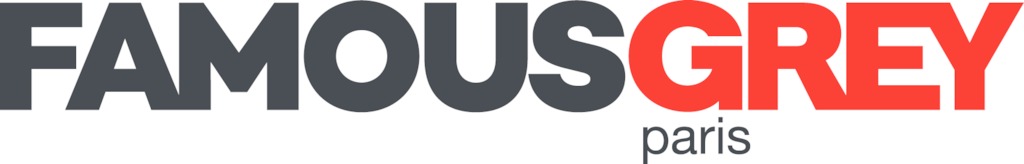 CreditsAdvert title: The Unstoppable RésuméCampaign name: The Unstoppable RésuméMedia: Web, Social mediaIndustry: Health Published: Thursday, March 7th 2019Markets: Health, CharityLanguages: French and EnglishAgency: FamousGrey ParisAdvertiser: Cancer@WorkBrand: Cancer@WorkExecutive Creative Directors: Romain Repellin and Régis BoulangerDirector: François-Xavier RepellinArt Director: Bertille Vermot Copywriters: Jean Estauver and Alexandre DufayetManaging Director : Bénédicte MullerAccount Supervisor: Laurence CormierAdvertiser’s Supervisor: Anne-Sophie Tuszynski, Nathalie Presson and Jeanne LaversinAccount Manager: Lucie LatrobePlanning Director : Guillaume BilheudePlanner: Lucas ScottiProducer: Adam AraujoCameraman: Florian HenryMusic: LamaisondeproductionSound Design: LamaisondeproductionPost Production and animation : Olivier CaunesWebdesigner : Grégoire Mirandel   Website Developer : Fabien Clerc  